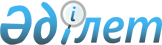 О внесении изменения в решение 39 сессии Бухар-Жырауского районного маслихата от 21 июня 2007 года N 6 "О правилах содержания собак и кошек на территории Бухар-Жырауского района"
					
			Утративший силу
			
			
		
					Решение 22 сессии Бухар-Жырауского районного маслихата Карагандинской области от 22 декабря 2009 года N 6. Зарегистрировано Управлением юстиции Бухар-Жырауского района Карагандинской области 20 января 2010 года N 8-11-86. Утратило силу - решением 5 сессии Бухар Жырауского районного маслихата Карагандинской области от 21 июня 2012 года N 7      Сноска. Утратило силу - решением 5 сессии Бухар Жырауского районного маслихата Карагандинской области от 21.06.2012 N 7 (вводится в действие со дня его подписания).

      В соответствии со статьей 39 Конституции Республики Казахстан, с подпунктом 8 пункта 1 статьи 6 Закона Республики Казахстан "О местном государственном управлении и самоуправлении в Республике Казахстан", районный маслихат РЕШИЛ:



      1. Внести в решение 39 сессии Бухар-Жырауского районного маслихата от 21 июня 2007 года N 6 "О правилах содержания собак и кошек на территории Бухар-Жырауского района" (зарегистрированное в Реестре государственной регистрации нормативных правовых актов за N 8-11-40, опубликовано в районной газете "Сарыарка" N 30 от 28 июля 2007 года) следующее изменение:



      в пункте 17 Правил содержания собак и кошек на территории Бухар-Жырауского района, утвержденных указанным решением, слово "Запрещается" заменить словами "Не допускается".



      2. Настоящее решение вводится в действие с момента официального опубликования.      Председатель сессии                        М. Базылов      Секретарь маслихата                        А. Джунуспеков
					© 2012. РГП на ПХВ «Институт законодательства и правовой информации Республики Казахстан» Министерства юстиции Республики Казахстан
				